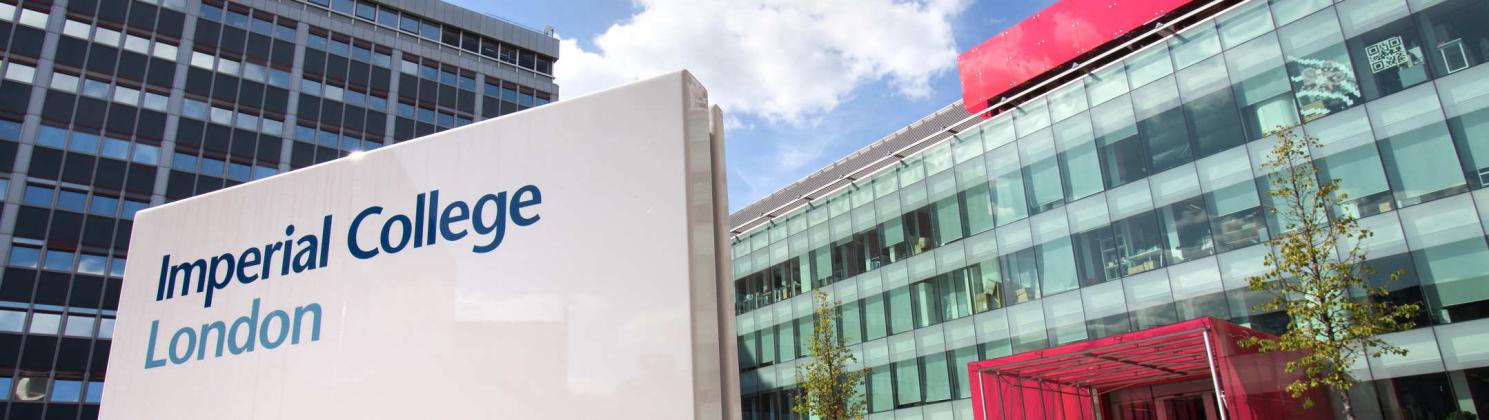 >项目导语/Lead-in	欢迎来到伦敦帝国理工学院Hamlyn中心。我们很高兴各位来到2018年冬季机器人和人工智能学校。机器学习，人工智能和传感器网络是我们工作中不可或缺的一部分，这些应用不仅适用于医疗保健领域，还适用于广泛的工程和自然科学领域。Hamlyn中心旨在研究先进、智能、多传感器、人机无缝交互的机器人技术，以建立英国乃至国际顶级的医学机器人中心。我们的冬季项目是为培养能够重视多学科研究的社会效益和实际影响的新一代年轻科学家和工程师而开设。我们希望通过本课程获得的知识和团队工作经验将有助于各位未来的学习和职业发展。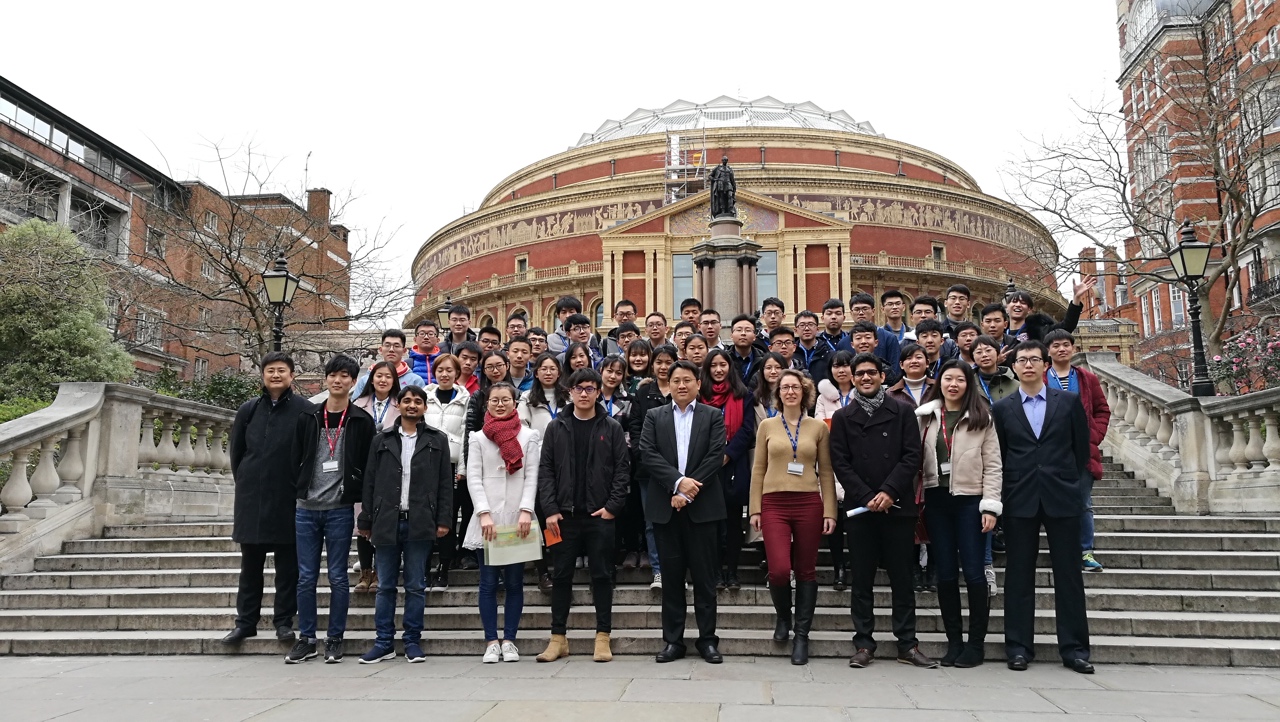 >院校简介/ University Introduction帝国理工学院（Imperial College London）简称IC，是英国罗素大学集团成员、金砖五校之一，与剑桥大学、牛津大学、伦敦政治经济学院、伦敦大学学院并称为“G5超级精英大学”，其研究水平被公认为英国大学的三甲之列，并以工程、医科专业、商学而著名。本项目在帝国理工学院的哈姆林中心(The Hamlyn Centre)举办。帝国理工学院的哈姆林中心是为促进无论在发达国家还是在发展中国家中发展安全、有效和便于应用未来健康科技的科技而设立的。中心旨在寻求科技创新，更是为了让更广泛的人群获得更健康的高质量的生活。中心在感知器、成像以及机器人方面的研究用以解决全球性的难题。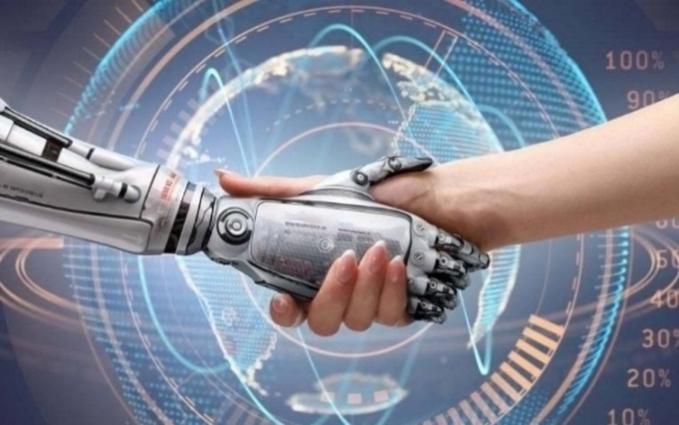 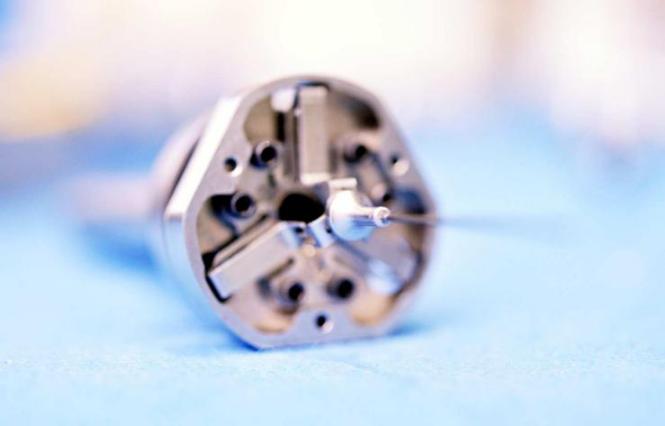 >项目特色/ Program Key Points【学术拓展】由帝国理工学院顶尖机器人教授团队讲授课程，亲临帝国理工学院顶级实验室。【课堂体验】课堂内容包括主题授课，实践操作编程及实验，主题研讨，实验室访问，工程呈现等。【开拓视野】项目学生有机会走访伦敦著名的Silicon Roundabout and Tech City，泰晤士河及剑桥。【寓教于乐】在充满乐趣的同时获得更多更深层次的学习和生活体验，拓展视野。【官方认可】认真完成项目学习的学生，将获得帝国理工学院颁发的项目证书。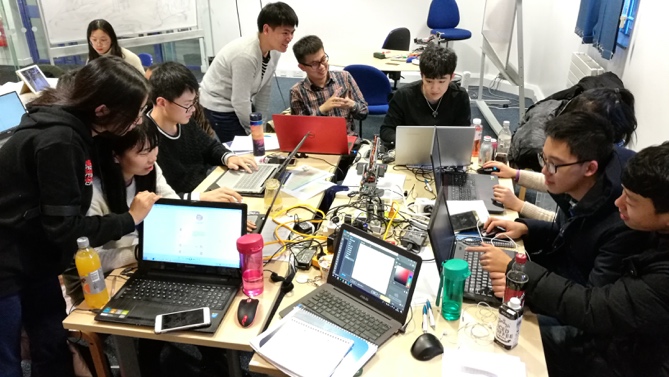 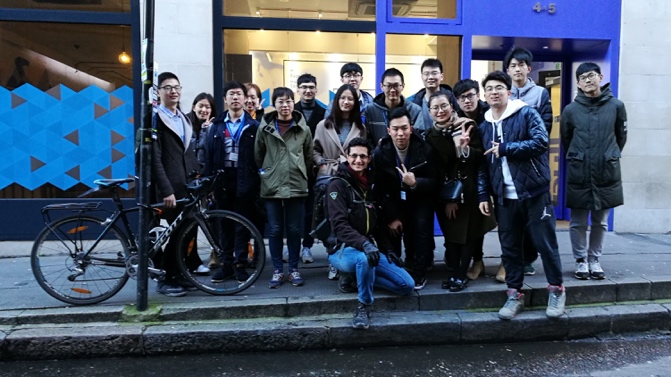 >课程设置/ Course Outline2周的课程主要包括以下的课程主题：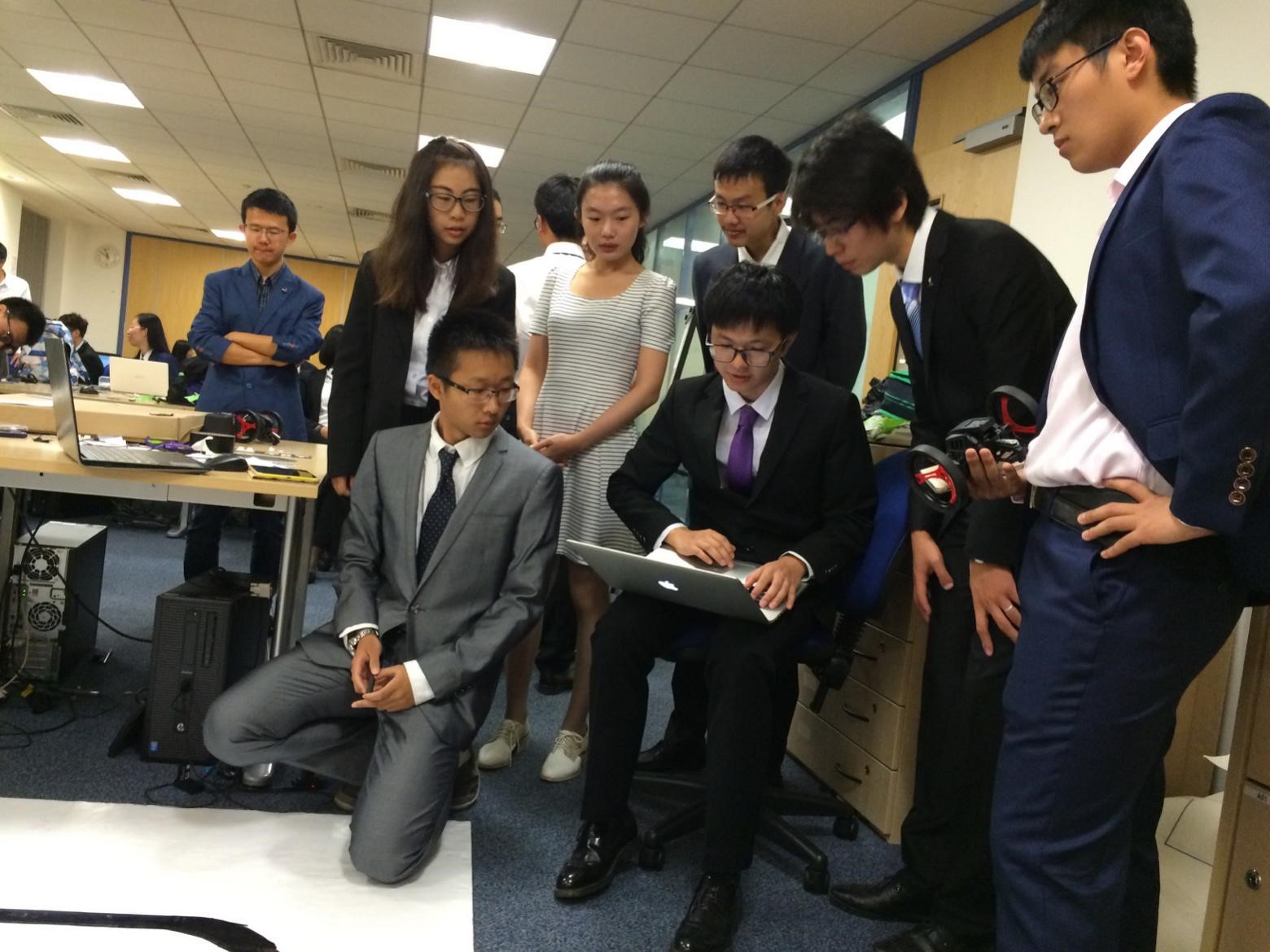 >师资介绍/ Instructors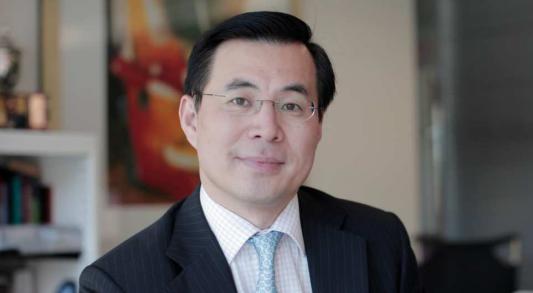 Professor Guang-Zhong YangDirector and Co-founder of the Hamlyn Centre for Robotic SurgeryDeputy Chairman of the Institute of Global Health InnovationImperial College London, UKDr Benny LoDr Lo is a senior lecturer of the Hamlyn Centre and has extensive experience in machine learning, artificial intelligence, computer vision and sensor networks. Dr Helal AhmedDr Ahmed is a teaching fellow of the Graduate School. Dr Ahmed has much experiences in teaching and student mentoring.Dr Fani DeligianniDr Deligianni is a postdoctoral researcher of the Hamlyn Centre, and she has much experience in machine learning, neuroscience and medical imaging.Dr Yu MaDr Ma is a visiting scholar from Fudan University, China. Dr Ma’s research focus mainly on biomedical engineering, image processing, signal processing, pattern recognition, and intelligent health.Mr Frank LoMr Lo is a PhD student of the Hamlyn Centre, and his research mainly focuses on machine learning, AI and computer vision.>项目时段/ Program Duration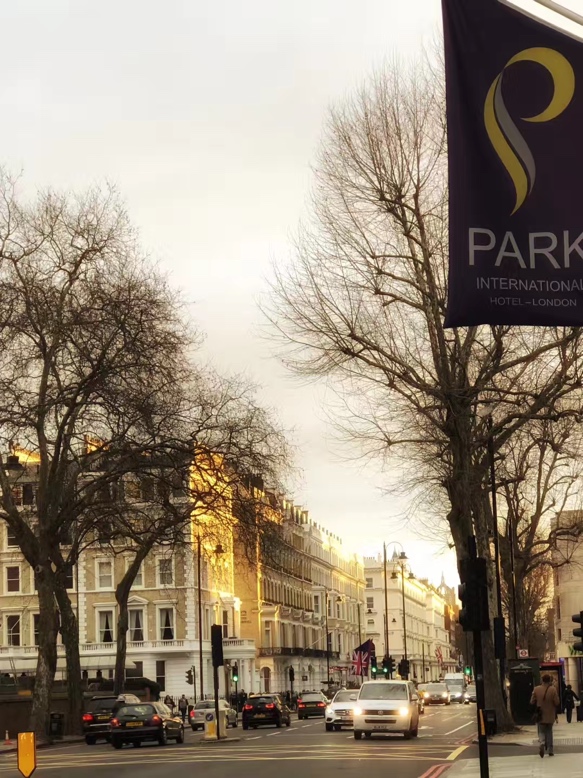 项目时段2019年1月20日至2019年2月2日（2周）接机时间及地点：1月20日12:00-19:30，伦敦西斯罗机场往返日期学生应于当地时间1月20日抵达伦敦西斯罗机场学生应于当地时间2月2日离开伦敦西斯罗机场抵达其他机场的同学需要自行前往驻地酒店报名截止第一批报名截止时间：2018年10月15日第二批报名截止时间：2018年11月15日项目总人数45人，招满即止>项目行程/ Program Itinerary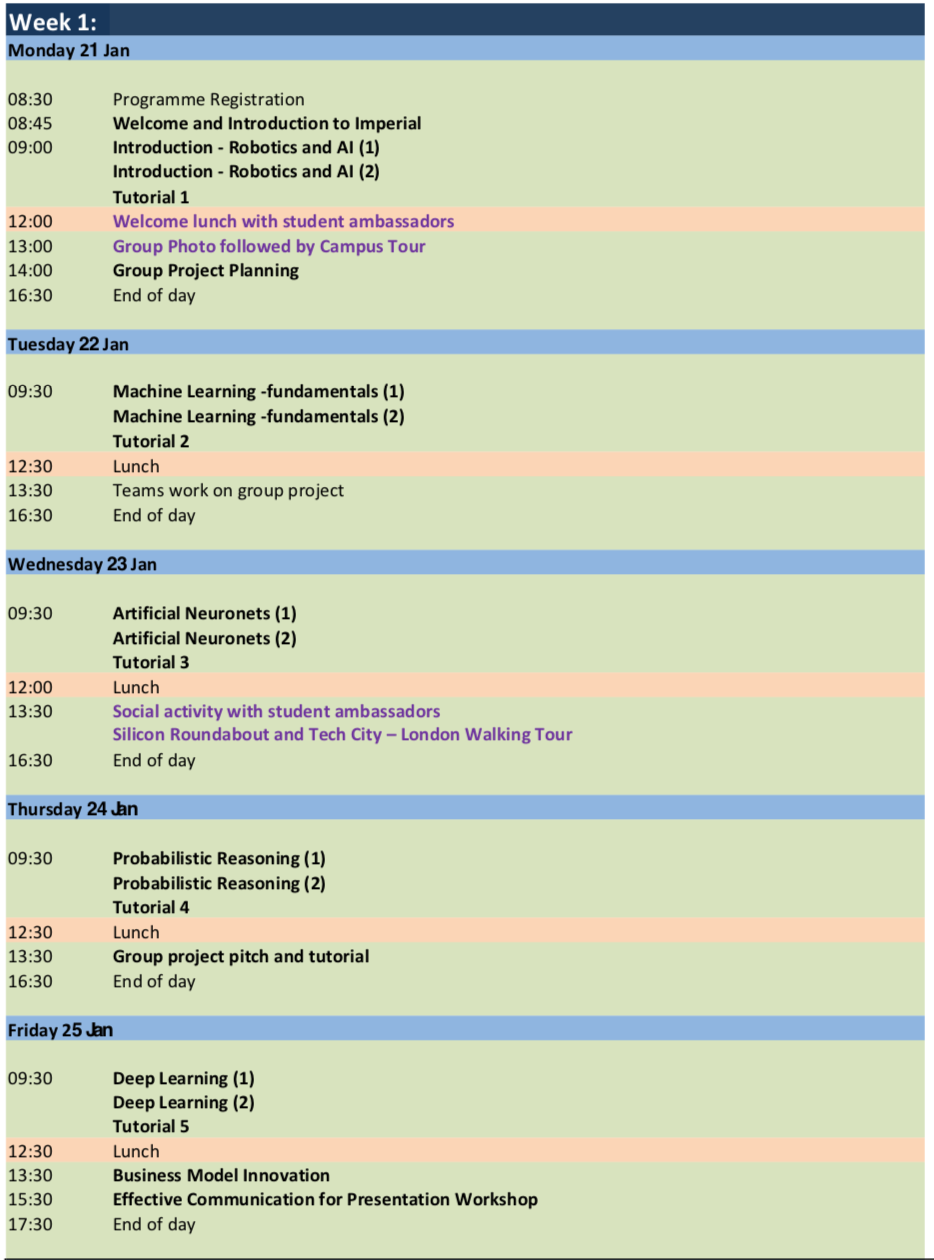 注：周末将安排剑桥大学访问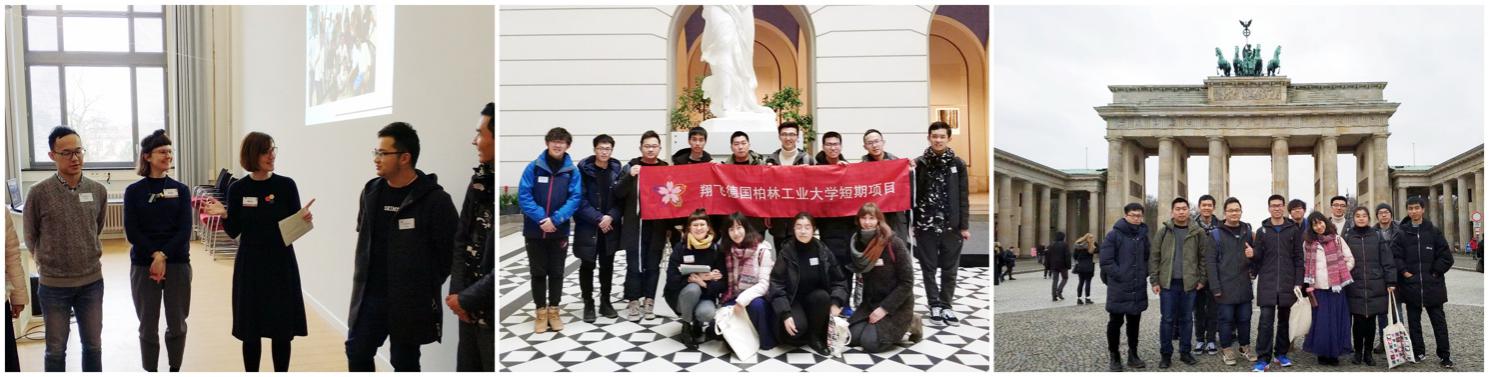 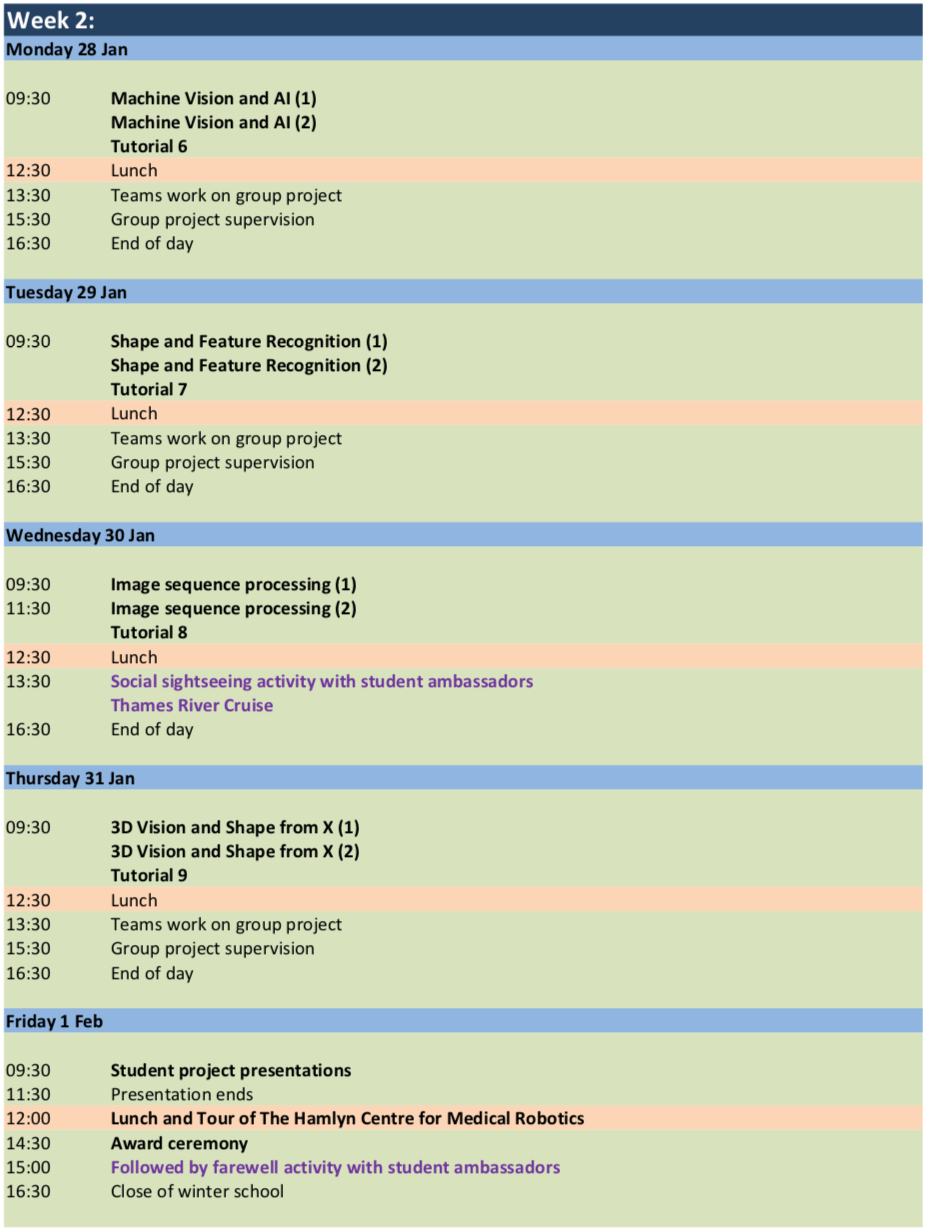 注：Saturday Feb 2启程返回中国>校园生活/ Campus Life全程带队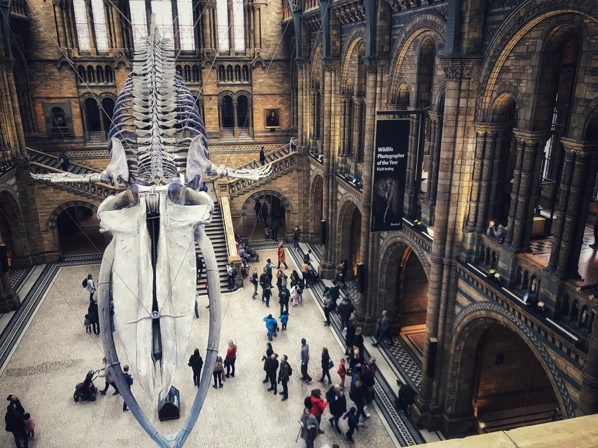 本项目期间有带队老师和主办方现地服务人员全程带队。带队老师将在项目期间对学生的学习、生活提供必要的指导，并在必要时向学生提供翻译服务。项目期间学生遇到任何困难或需要帮助，都可以与带队老师联系，带队老师的联系方式将在项目出发前告知学生。食宿安排本项目期间会全程入住帝国理工学院附近酒店。本项目不含餐。外出参访及自由活动期间我们会带领学生到餐厅集中的地段用餐，学生可自行选择餐厅用餐，费用自理。出行手续签证：该项目需要英国短期学习签证，主办方会协助学生办理签证。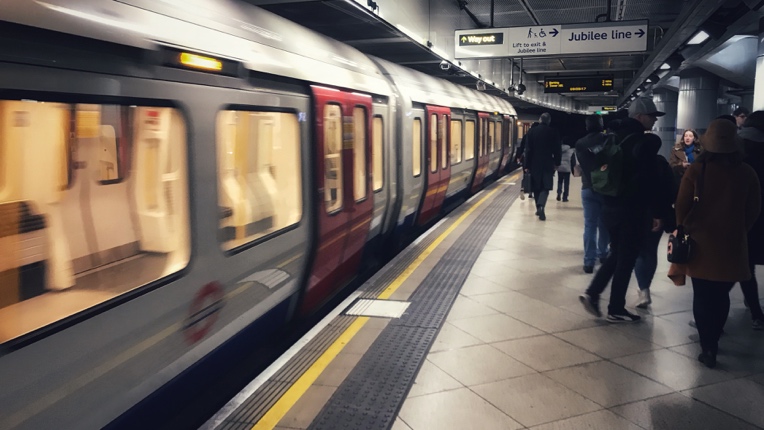 国际机票：原则上由主办方统一为学生预定机票，机票费用学生自理。海外保险：由主办方统一为学生购买。交通联络集体活动交通：行程安排内的集体活动由主办方准备，自由活动期间的交通方式及费用由学生自行安排、支付。WIFI设施：校园及酒店或宿舍内均有免费WIFI可以使用。>项目费用/Program Fee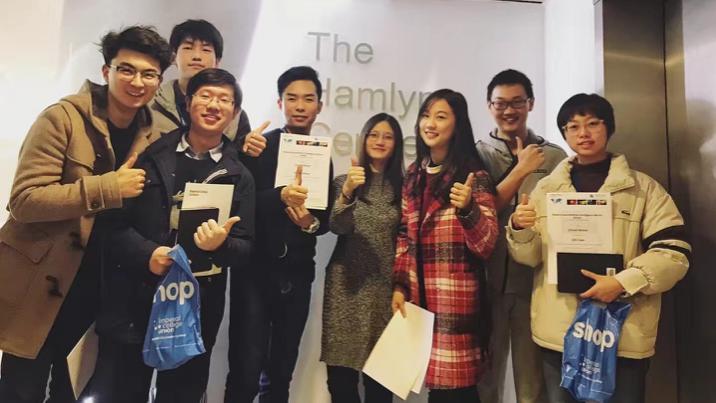 项目费用于第一批报名截止时间之前报名费用为3880英镑于第二批报名截止时间之前报名费用为4180英镑项目代码ICL/AIR/2019/冬费用包含期间全部课程、接送机，住宿、访问预约、海外保险费，学生活动所需费用，以及项目所包含的交通费用项目不含餐费、签证费，学生在海外购物、自由活动产生的费用由学生自理。重要：所有的课程，授课人员，企业实验室参访和课外活动会以项目出发前确定内容为准。>申请条件/ Application Requirements报名资格我校全日制在校生大二及以上理工科专业熟练应用MATLAB成绩要求GPA不低于：3.0/4.0英语四级成绩不低于500分，或托福成绩不低于70分/雅思成绩不低于6分若不能提供上述语言成绩需要参加主办方语言测试>申请流程/ Application Process报名缴费→项目申请→确定录取→签证办理→行前准备→项目出发>报名方式/ Sign up Information1.报名咨询国际合作处：刘老师 5678752办公地址：主楼221室咨询QQ群：3260998962. 报名请完整填写最后一页的报名表，并将其发送到报名邮箱。报名邮箱：liuqian@hit.edu.cn 并抄送shandong@xf-world.org3. 关于院校学分转换请咨询各校院系教务处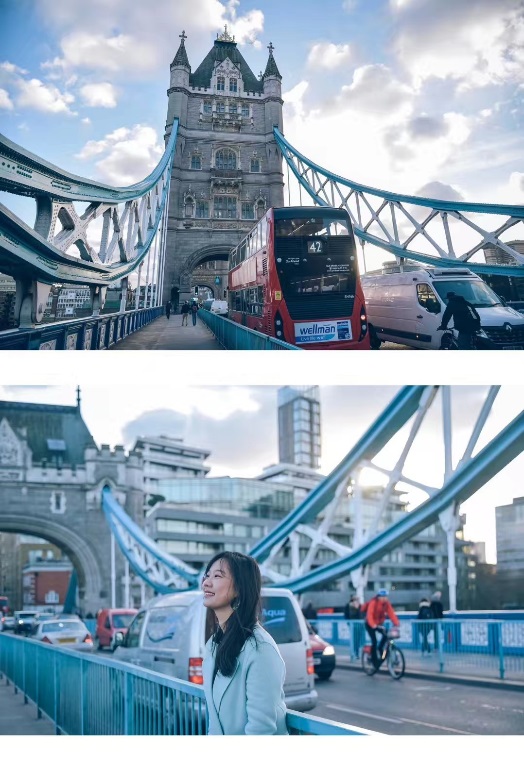 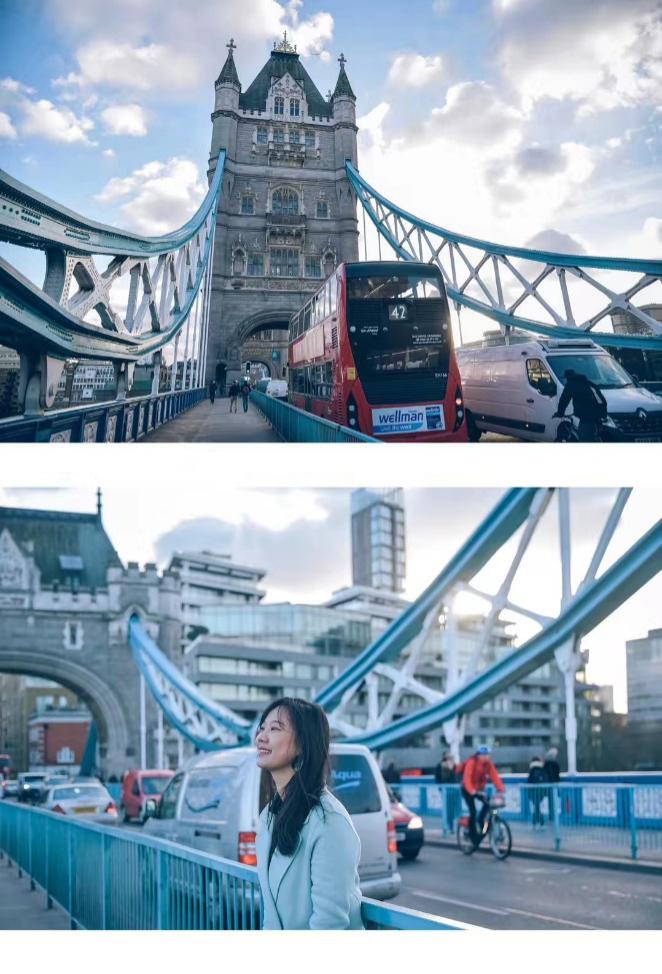 Introduction – Robotics and AI		机器人及人工智能简介Machine Vision and AI		机器视觉及人工智能Ariticial Neuronets		人工神经网络Shape and Feature Recognition		形状及特征识别Machine Learning – fundamentals		机器学习基础Image Sequence Processing		影响序列处理Probalistic Reasoning		概率推理3D Vision and Shape from X		对象3D视觉和形状Deep Learning		深度学习Business Model Innovation		商业模式创新Group Project Planning		分组结业报告设计Effective Communication for Presentation		演讲的有效传达Silicon Roundabout and Tech City – London Walking Tour		东伦敦科技城探访Silicon Roundabout and Tech City – London Walking Tour		东伦敦科技城探访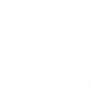 帝国理工学院人工智能和机器人项目报名表|Sign-up Sheet二、申请者身份信息二、申请者身份信息二、申请者身份信息二、申请者身份信息二、申请者身份信息中文姓名必填必填姓名拼音（大写）需与护照写法一致出生日期年/月/日(公历)年/月/日(公历)性    别必填国    籍必填必填民    族必填身份证号港澳台人员请提供大陆亲属身份证号港澳台人员请提供大陆亲属身份证号港澳台人员请提供大陆亲属身份证号港澳台人员请提供大陆亲属身份证号身份证有效期至年/月/日年/月/日宗教信仰选填年    龄必填必填本人照片选填三、申请者旅行证件信息三、申请者旅行证件信息三、申请者旅行证件信息三、申请者旅行证件信息三、申请者旅行证件信息护照号若未办理请填“暂无”若未办理请填“暂无”护照有效期至选填护照签发地选填选填旧护照号选填有效签证选填选填选填选填拒签历史及理由选填，若有请如实告知选填，若有请如实告知选填，若有请如实告知选填，若有请如实告知四、申请者通讯信息四、申请者通讯信息四、申请者通讯信息四、申请者通讯信息四、申请者通讯信息手机号码用于电子协议签订验证用于电子协议签订验证电子邮箱必填QQ号码选填选填微信号必填学校地址精确到省市县（区）及详细地址精确到省市县（区）及详细地址精确到省市县（区）及详细地址精确到省市县（区）及详细地址所在地邮编必填必填材料邮寄地址如在本校内请填“本校”紧急联络人备案信息紧急联络人备案信息紧急联络人备案信息紧急联络人备案信息紧急联络人备案信息联络人姓名必填必填性    别必填关    系必填，如父子、母女等必填，如父子、母女等手机号码必填电子邮箱选填选填所在地邮编必填所在地址精确到省市县（区）及详细地址精确到省市县（区）及详细地址精确到省市县（区）及详细地址精确到省市县（区）及详细地址五、申请者学术信息五、申请者学术信息五、申请者学术信息五、申请者学术信息五、申请者学术信息在读院校全称必填必填在读院校英文必填学    制必填，如四年制、两年制等必填，如四年制、两年制等在读年级必填入学年份必填必填入学学历必填，如本科、研究生等学    号选填选填政治面貌选填，如群众、中共党员等所在院系（中文）必填必填所在院系（英文）必填专业大类必填，如文学、理学、工学等必填，如文学、理学、工学等专业名称必填语言成绩语言成绩语言成绩语言成绩语言成绩平均学分绩点GPA4.0分制，如3.6/4.04.0分制，如3.6/4.0日语能力如有英语CET-4级若未获得，请填“0”若未获得，请填“0”英语CET-6级若未获得，请填“0”托福成绩总分选填，如有选填，如有托福考试时间选填，年/月/日阅读子分选填选填听力子分选填口试子分选填选填写作子分选填雅思成绩总分雅思成绩总分选填，如有雅思考试时间选填，年/月/日听力子分听力子分选填口语子分选填阅读子分阅读子分选填写作子分选填六、申请者健康信息六、申请者健康信息六、申请者健康信息六、申请者健康信息六、申请者健康信息重大病史重大病史必填，若有特别情况请说明，若无请填“无”必填，若有特别情况请说明，若无请填“无”必填，若有特别情况请说明，若无请填“无”药物过敏药物过敏必填，请如实说明是否有过敏药物，如阿司匹林、青霉素等。若无，请填“无”必填，请如实说明是否有过敏药物，如阿司匹林、青霉素等。若无，请填“无”必填，请如实说明是否有过敏药物，如阿司匹林、青霉素等。若无，请填“无”填写声明填写声明“以上信息经本人确认内容无误”。“以上信息经本人确认内容无误”。“以上信息经本人确认内容无误”。途径调查途径调查我是通过以下渠道得知此项目的：（多选，括号内填“1”即可）（）挂网通知；（）宣讲会；（）微信推送；（）口碑推荐；（）其他 我是通过以下渠道得知此项目的：（多选，括号内填“1”即可）（）挂网通知；（）宣讲会；（）微信推送；（）口碑推荐；（）其他 我是通过以下渠道得知此项目的：（多选，括号内填“1”即可）（）挂网通知；（）宣讲会；（）微信推送；（）口碑推荐；（）其他 备注说明备注说明选填，其他的说明或咨询的问题等选填，其他的说明或咨询的问题等选填，其他的说明或咨询的问题等